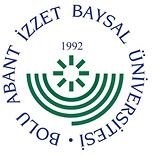 ECTS COURSE CATALOGUEECTS COURSE CATALOGUEECTS COURSE CATALOGUEECTS COURSE CATALOGUEECTS COURSE CATALOGUEECTS COURSE CATALOGUEECTS COURSE CATALOGUEECTS COURSE CATALOGUEECTS COURSE CATALOGUEECTS COURSE CATALOGUEECTS COURSE CATALOGUEECTS COURSE CATALOGUEECTS COURSE CATALOGUEECTS COURSE CATALOGUEECTS COURSE CATALOGUEECTS COURSE CATALOGUEECTS COURSE CATALOGUEECTS COURSE CATALOGUEECTS COURSE CATALOGUEECTS COURSE CATALOGUEECTS COURSE CATALOGUEECTS COURSE CATALOGUEECTS COURSE CATALOGUEECTS COURSE CATALOGUEECTS COURSE CATALOGUEECTS COURSE CATALOGUEECTS COURSE CATALOGUEECTS COURSE CATALOGUEECTS COURSE CATALOGUEUniversityUniversityUniversityUniversityUniversityUniversityFacultyFacultyFacultyFacultyFacultyFacultyFacultyFacultyFacultyFacultyFacultyFacultyFacultyPartPartPartPartPartPartPartPartPartPartBolu Abant İzzet Baysal UniversityBolu Abant İzzet Baysal UniversityBolu Abant İzzet Baysal UniversityBolu Abant İzzet Baysal UniversityBolu Abant İzzet Baysal UniversityBolu Abant İzzet Baysal UniversityArts & SciencesArts & SciencesArts & SciencesArts & SciencesArts & SciencesArts & SciencesArts & SciencesArts & SciencesArts & SciencesArts & SciencesArts & SciencesArts & SciencesArts & SciencesDepartment NameDepartment NameDepartment NameDepartment NameDepartment NameDepartment NameDepartment NameDepartment NameDepartment NameDepartment NameCourse Name Course Name Course Name Course Name Course Name Course Name Initials should be capitalized without abbreviations.Initials should be capitalized without abbreviations.Initials should be capitalized without abbreviations.Initials should be capitalized without abbreviations.Initials should be capitalized without abbreviations.Initials should be capitalized without abbreviations.Initials should be capitalized without abbreviations.Initials should be capitalized without abbreviations.Initials should be capitalized without abbreviations.Initials should be capitalized without abbreviations.Initials should be capitalized without abbreviations.Initials should be capitalized without abbreviations.Initials should be capitalized without abbreviations.Initials should be capitalized without abbreviations.Initials should be capitalized without abbreviations.Initials should be capitalized without abbreviations.Initials should be capitalized without abbreviations.Initials should be capitalized without abbreviations.Initials should be capitalized without abbreviations.Initials should be capitalized without abbreviations.Initials should be capitalized without abbreviations.Initials should be capitalized without abbreviations.Initials should be capitalized without abbreviations.Course Code(I. Education)Course Code(I. Education)Course Code (Secondary Education)CourseTypeCourseTypeCourseTypeCourseLevelCourseLevelCourseLevelCourseLevelCourseLevelCourseSemesterCourseSemesterCourseSemesterEducationLanguageEducationLanguageEducationLanguageTheoryTheoryTheoryApplicationApplicationLaboratoryLaboratoryLaboratoryLocal CreditLocal CreditECTSECTS12 digit code12 digit code12 digit codeImperativeImperativeImperativeLicenseLicenseLicenseLicenseLicenseTurkishTurkishTurkish55Mode of InstructionMode of InstructionMode of InstructionMode of InstructionMode of InstructionMode of InstructionFace-to-Face Teaching or Distance EducationFace-to-Face Teaching or Distance EducationFace-to-Face Teaching or Distance EducationFace-to-Face Teaching or Distance EducationFace-to-Face Teaching or Distance EducationFace-to-Face Teaching or Distance EducationFace-to-Face Teaching or Distance EducationFace-to-Face Teaching or Distance EducationFace-to-Face Teaching or Distance EducationFace-to-Face Teaching or Distance EducationFace-to-Face Teaching or Distance EducationFace-to-Face Teaching or Distance EducationFace-to-Face Teaching or Distance EducationFace-to-Face Teaching or Distance EducationFace-to-Face Teaching or Distance EducationFace-to-Face Teaching or Distance EducationFace-to-Face Teaching or Distance EducationFace-to-Face Teaching or Distance EducationFace-to-Face Teaching or Distance EducationFace-to-Face Teaching or Distance EducationFace-to-Face Teaching or Distance EducationFace-to-Face Teaching or Distance EducationFace-to-Face Teaching or Distance EducationCourses with PrerequisitesCourses with PrerequisitesCourses with PrerequisitesCourses with PrerequisitesCourses with PrerequisitesCourses with PrerequisitesIf any, the Name of the Course or None should be written.If any, the Name of the Course or None should be written.If any, the Name of the Course or None should be written.If any, the Name of the Course or None should be written.If any, the Name of the Course or None should be written.If any, the Name of the Course or None should be written.If any, the Name of the Course or None should be written.If any, the Name of the Course or None should be written.If any, the Name of the Course or None should be written.If any, the Name of the Course or None should be written.If any, the Name of the Course or None should be written.If any, the Name of the Course or None should be written.If any, the Name of the Course or None should be written.If any, the Name of the Course or None should be written.If any, the Name of the Course or None should be written.If any, the Name of the Course or None should be written.If any, the Name of the Course or None should be written.If any, the Name of the Course or None should be written.If any, the Name of the Course or None should be written.If any, the Name of the Course or None should be written.If any, the Name of the Course or None should be written.If any, the Name of the Course or None should be written.If any, the Name of the Course or None should be written.Suggestions for the CourseSuggestions for the CourseSuggestions for the CourseSuggestions for the CourseSuggestions for the CourseSuggestions for the CourseSuggestions within the scope of the course, if any, should be written.Suggestions within the scope of the course, if any, should be written.Suggestions within the scope of the course, if any, should be written.Suggestions within the scope of the course, if any, should be written.Suggestions within the scope of the course, if any, should be written.Suggestions within the scope of the course, if any, should be written.Suggestions within the scope of the course, if any, should be written.Suggestions within the scope of the course, if any, should be written.Suggestions within the scope of the course, if any, should be written.Suggestions within the scope of the course, if any, should be written.Suggestions within the scope of the course, if any, should be written.Suggestions within the scope of the course, if any, should be written.Suggestions within the scope of the course, if any, should be written.Suggestions within the scope of the course, if any, should be written.Suggestions within the scope of the course, if any, should be written.Suggestions within the scope of the course, if any, should be written.Suggestions within the scope of the course, if any, should be written.Suggestions within the scope of the course, if any, should be written.Suggestions within the scope of the course, if any, should be written.Suggestions within the scope of the course, if any, should be written.Suggestions within the scope of the course, if any, should be written.Suggestions within the scope of the course, if any, should be written.Suggestions within the scope of the course, if any, should be written.Faculty MembersFaculty MembersFaculty MembersFaculty MembersFaculty MembersFaculty MembersTitle, Name and SURNAME (Ex: Assist. Prof. Dr. Ahmet ARAS)Title, Name and SURNAME (Ex: Assist. Prof. Dr. Ahmet ARAS)Title, Name and SURNAME (Ex: Assist. Prof. Dr. Ahmet ARAS)Title, Name and SURNAME (Ex: Assist. Prof. Dr. Ahmet ARAS)Title, Name and SURNAME (Ex: Assist. Prof. Dr. Ahmet ARAS)Title, Name and SURNAME (Ex: Assist. Prof. Dr. Ahmet ARAS)Title, Name and SURNAME (Ex: Assist. Prof. Dr. Ahmet ARAS)Title, Name and SURNAME (Ex: Assist. Prof. Dr. Ahmet ARAS)Title, Name and SURNAME (Ex: Assist. Prof. Dr. Ahmet ARAS)Title, Name and SURNAME (Ex: Assist. Prof. Dr. Ahmet ARAS)Title, Name and SURNAME (Ex: Assist. Prof. Dr. Ahmet ARAS)Title, Name and SURNAME (Ex: Assist. Prof. Dr. Ahmet ARAS)Title, Name and SURNAME (Ex: Assist. Prof. Dr. Ahmet ARAS)Title, Name and SURNAME (Ex: Assist. Prof. Dr. Ahmet ARAS)Title, Name and SURNAME (Ex: Assist. Prof. Dr. Ahmet ARAS)Title, Name and SURNAME (Ex: Assist. Prof. Dr. Ahmet ARAS)Title, Name and SURNAME (Ex: Assist. Prof. Dr. Ahmet ARAS)Title, Name and SURNAME (Ex: Assist. Prof. Dr. Ahmet ARAS)Title, Name and SURNAME (Ex: Assist. Prof. Dr. Ahmet ARAS)Title, Name and SURNAME (Ex: Assist. Prof. Dr. Ahmet ARAS)Title, Name and SURNAME (Ex: Assist. Prof. Dr. Ahmet ARAS)Title, Name and SURNAME (Ex: Assist. Prof. Dr. Ahmet ARAS)Title, Name and SURNAME (Ex: Assist. Prof. Dr. Ahmet ARAS)Faculty Members Phone / EmailFaculty Members Phone / EmailFaculty Members Phone / EmailFaculty Members Phone / EmailFaculty Members Phone / EmailFaculty Members Phone / EmailCorporate Tel and e-mail Eg; +9 (0374) 254 1000 Extension: 1241 / ahmetaras@ibu.edu.trCorporate Tel and e-mail Eg; +9 (0374) 254 1000 Extension: 1241 / ahmetaras@ibu.edu.trCorporate Tel and e-mail Eg; +9 (0374) 254 1000 Extension: 1241 / ahmetaras@ibu.edu.trCorporate Tel and e-mail Eg; +9 (0374) 254 1000 Extension: 1241 / ahmetaras@ibu.edu.trCorporate Tel and e-mail Eg; +9 (0374) 254 1000 Extension: 1241 / ahmetaras@ibu.edu.trCorporate Tel and e-mail Eg; +9 (0374) 254 1000 Extension: 1241 / ahmetaras@ibu.edu.trCorporate Tel and e-mail Eg; +9 (0374) 254 1000 Extension: 1241 / ahmetaras@ibu.edu.trCorporate Tel and e-mail Eg; +9 (0374) 254 1000 Extension: 1241 / ahmetaras@ibu.edu.trCorporate Tel and e-mail Eg; +9 (0374) 254 1000 Extension: 1241 / ahmetaras@ibu.edu.trCorporate Tel and e-mail Eg; +9 (0374) 254 1000 Extension: 1241 / ahmetaras@ibu.edu.trCorporate Tel and e-mail Eg; +9 (0374) 254 1000 Extension: 1241 / ahmetaras@ibu.edu.trCorporate Tel and e-mail Eg; +9 (0374) 254 1000 Extension: 1241 / ahmetaras@ibu.edu.trCorporate Tel and e-mail Eg; +9 (0374) 254 1000 Extension: 1241 / ahmetaras@ibu.edu.trCorporate Tel and e-mail Eg; +9 (0374) 254 1000 Extension: 1241 / ahmetaras@ibu.edu.trCorporate Tel and e-mail Eg; +9 (0374) 254 1000 Extension: 1241 / ahmetaras@ibu.edu.trCorporate Tel and e-mail Eg; +9 (0374) 254 1000 Extension: 1241 / ahmetaras@ibu.edu.trCorporate Tel and e-mail Eg; +9 (0374) 254 1000 Extension: 1241 / ahmetaras@ibu.edu.trCorporate Tel and e-mail Eg; +9 (0374) 254 1000 Extension: 1241 / ahmetaras@ibu.edu.trCorporate Tel and e-mail Eg; +9 (0374) 254 1000 Extension: 1241 / ahmetaras@ibu.edu.trCorporate Tel and e-mail Eg; +9 (0374) 254 1000 Extension: 1241 / ahmetaras@ibu.edu.trCorporate Tel and e-mail Eg; +9 (0374) 254 1000 Extension: 1241 / ahmetaras@ibu.edu.trCorporate Tel and e-mail Eg; +9 (0374) 254 1000 Extension: 1241 / ahmetaras@ibu.edu.trCorporate Tel and e-mail Eg; +9 (0374) 254 1000 Extension: 1241 / ahmetaras@ibu.edu.trCourse ObjectivesCourse ObjectivesCourse ObjectivesCourse ObjectivesCourse ObjectivesCourse ObjectivesIt should be expressed in a short and non-inverted sentence.It should be expressed in a short and non-inverted sentence.It should be expressed in a short and non-inverted sentence.It should be expressed in a short and non-inverted sentence.It should be expressed in a short and non-inverted sentence.It should be expressed in a short and non-inverted sentence.It should be expressed in a short and non-inverted sentence.It should be expressed in a short and non-inverted sentence.It should be expressed in a short and non-inverted sentence.It should be expressed in a short and non-inverted sentence.It should be expressed in a short and non-inverted sentence.It should be expressed in a short and non-inverted sentence.It should be expressed in a short and non-inverted sentence.It should be expressed in a short and non-inverted sentence.It should be expressed in a short and non-inverted sentence.It should be expressed in a short and non-inverted sentence.It should be expressed in a short and non-inverted sentence.It should be expressed in a short and non-inverted sentence.It should be expressed in a short and non-inverted sentence.It should be expressed in a short and non-inverted sentence.It should be expressed in a short and non-inverted sentence.It should be expressed in a short and non-inverted sentence.It should be expressed in a short and non-inverted sentence.Course OutlineCourse OutlineCourse OutlineCourse OutlineCourse OutlineCourse OutlineInverted sentence forms should be avoided.Inverted sentence forms should be avoided.Inverted sentence forms should be avoided.Inverted sentence forms should be avoided.Inverted sentence forms should be avoided.Inverted sentence forms should be avoided.Inverted sentence forms should be avoided.Inverted sentence forms should be avoided.Inverted sentence forms should be avoided.Inverted sentence forms should be avoided.Inverted sentence forms should be avoided.Inverted sentence forms should be avoided.Inverted sentence forms should be avoided.Inverted sentence forms should be avoided.Inverted sentence forms should be avoided.Inverted sentence forms should be avoided.Inverted sentence forms should be avoided.Inverted sentence forms should be avoided.Inverted sentence forms should be avoided.Inverted sentence forms should be avoided.Inverted sentence forms should be avoided.Inverted sentence forms should be avoided.Inverted sentence forms should be avoided.Textbook / Material / Recommended ReadingTextbook / Material / Recommended ReadingTextbook / Material / Recommended ReadingTextbook / Material / Recommended ReadingTextbook / Material / Recommended ReadingTextbook / Material / Recommended ReadingAll kinds of materials used in the course should be written.All kinds of materials used in the course should be written.All kinds of materials used in the course should be written.All kinds of materials used in the course should be written.All kinds of materials used in the course should be written.All kinds of materials used in the course should be written.All kinds of materials used in the course should be written.All kinds of materials used in the course should be written.All kinds of materials used in the course should be written.All kinds of materials used in the course should be written.All kinds of materials used in the course should be written.All kinds of materials used in the course should be written.All kinds of materials used in the course should be written.All kinds of materials used in the course should be written.All kinds of materials used in the course should be written.All kinds of materials used in the course should be written.All kinds of materials used in the course should be written.All kinds of materials used in the course should be written.All kinds of materials used in the course should be written.All kinds of materials used in the course should be written.All kinds of materials used in the course should be written.All kinds of materials used in the course should be written.All kinds of materials used in the course should be written.Planned Learning Activities and MethodsPlanned Learning Activities and MethodsPlanned Learning Activities and MethodsPlanned Learning Activities and MethodsPlanned Learning Activities and MethodsPlanned Learning Activities and MethodsInternship StatusInternship StatusInternship StatusInternship StatusInternship StatusInternship StatusIf any, the content of the internship or the statement "None" should be written.If any, the content of the internship or the statement "None" should be written.If any, the content of the internship or the statement "None" should be written.If any, the content of the internship or the statement "None" should be written.If any, the content of the internship or the statement "None" should be written.If any, the content of the internship or the statement "None" should be written.If any, the content of the internship or the statement "None" should be written.If any, the content of the internship or the statement "None" should be written.If any, the content of the internship or the statement "None" should be written.If any, the content of the internship or the statement "None" should be written.If any, the content of the internship or the statement "None" should be written.If any, the content of the internship or the statement "None" should be written.If any, the content of the internship or the statement "None" should be written.If any, the content of the internship or the statement "None" should be written.If any, the content of the internship or the statement "None" should be written.If any, the content of the internship or the statement "None" should be written.If any, the content of the internship or the statement "None" should be written.If any, the content of the internship or the statement "None" should be written.If any, the content of the internship or the statement "None" should be written.If any, the content of the internship or the statement "None" should be written.If any, the content of the internship or the statement "None" should be written.If any, the content of the internship or the statement "None" should be written.If any, the content of the internship or the statement "None" should be written.Weekly Course OutlineWeekly Course OutlineWeekly Course OutlineWeekly Course OutlineWeekly Course OutlineWeekly Course OutlineWeekly Course OutlineWeekly Course OutlineWeekly Course OutlineWeekly Course OutlineWeekly Course OutlineWeekly Course OutlineWeekly Course OutlineWeekly Course OutlineWeekly Course OutlineWeekly Course OutlineWeekly Course OutlineWeekly Course OutlineWeekly Course OutlineWeekly Course OutlineWeekly Course OutlineWeekly Course OutlineWeekly Course OutlineWeekly Course OutlineWeekly Course OutlineWeekly Course OutlineWeekly Course OutlineWeekly Course OutlineWeekly Course OutlineWeekTopicTopicTopicTopicTopicTopicTopicTopicTopicTopicTopicTopicTopicTopicTopicTopicTopicTopicTopicTopicTopicTopicTopicTopicTopicTopicTopicTopic123456789101112131415Final ExamFinal ExamFinal ExamFinal ExamFinal ExamFinal ExamFinal ExamFinal ExamFinal ExamFinal ExamFinal ExamFinal ExamFinal ExamFinal ExamFinal ExamFinal ExamFinal ExamFinal ExamFinal ExamFinal ExamFinal ExamFinal ExamFinal ExamFinal ExamFinal ExamFinal ExamFinal ExamFinal Exam16Final ExamFinal ExamFinal ExamFinal ExamFinal ExamFinal ExamFinal ExamFinal ExamFinal ExamFinal ExamFinal ExamFinal ExamFinal ExamFinal ExamFinal ExamFinal ExamFinal ExamFinal ExamFinal ExamFinal ExamFinal ExamFinal ExamFinal ExamFinal ExamFinal ExamFinal ExamFinal ExamFinal Exam17Make-up ExamMake-up ExamMake-up ExamMake-up ExamMake-up ExamMake-up ExamMake-up ExamMake-up ExamMake-up ExamMake-up ExamMake-up ExamMake-up ExamMake-up ExamMake-up ExamMake-up ExamMake-up ExamMake-up ExamMake-up ExamMake-up ExamMake-up ExamMake-up ExamMake-up ExamMake-up ExamMake-up ExamMake-up ExamMake-up ExamMake-up ExamMake-up ExamEvaluation Methods and CriteriaEvaluation Methods and CriteriaEvaluation Methods and CriteriaEvaluation Methods and CriteriaEvaluation Methods and CriteriaEvaluation Methods and CriteriaEvaluation Methods and CriteriaEvaluation Methods and CriteriaEvaluation Methods and CriteriaEvaluation Methods and CriteriaEvaluation Methods and CriteriaEvaluation Methods and CriteriaEvaluation Methods and CriteriaEvaluation Methods and CriteriaEvaluation Methods and CriteriaEvaluation Methods and CriteriaEvaluation Methods and CriteriaEvaluation Methods and CriteriaEvaluation Methods and CriteriaEvaluation Methods and CriteriaEvaluation Methods and CriteriaEvaluation Methods and CriteriaEvaluation Methods and CriteriaEvaluation Methods and CriteriaEvaluation Methods and CriteriaEvaluation Methods and CriteriaEvaluation Methods and CriteriaEvaluation Methods and CriteriaEvaluation Methods and CriteriaIn-Semester Learning Activities (Percentage Contribution)In-Semester Learning Activities (Percentage Contribution)In-Semester Learning Activities (Percentage Contribution)In-Semester Learning Activities (Percentage Contribution)In-Semester Learning Activities (Percentage Contribution)In-Semester Learning Activities (Percentage Contribution)In-Semester Learning Activities (Percentage Contribution)In-Semester Learning Activities (Percentage Contribution)In-Semester Learning Activities (Percentage Contribution)In-Semester Learning Activities (Percentage Contribution)In-Semester Learning Activities (Percentage Contribution)In-Semester Learning Activities (Percentage Contribution)% % % % % % % % % % % % % % % % % Final / Make-up Exam (Percentage Contribution)Final / Make-up Exam (Percentage Contribution)Final / Make-up Exam (Percentage Contribution)Final / Make-up Exam (Percentage Contribution)Final / Make-up Exam (Percentage Contribution)Final / Make-up Exam (Percentage Contribution)Final / Make-up Exam (Percentage Contribution)Final / Make-up Exam (Percentage Contribution)Final / Make-up Exam (Percentage Contribution)Final / Make-up Exam (Percentage Contribution)Final / Make-up Exam (Percentage Contribution)Final / Make-up Exam (Percentage Contribution)% % % % % % % % % % % % % % % % % SumSumSumSumSumSumSumSumSumSumSumSum% 100% 100% 100% 100% 100% 100% 100% 100% 100% 100% 100% 100% 100% 100% 100% 100% 100Semester Learning ActivitiesSemester Learning ActivitiesSemester Learning ActivitiesSemester Learning ActivitiesSemester Learning ActivitiesSemester Learning ActivitiesSemester Learning ActivitiesSemester Learning ActivitiesSemester Learning ActivitiesSemester Learning ActivitiesSemester Learning ActivitiesSemester Learning ActivitiesSemester Learning ActivitiesSemester Learning ActivitiesSemester Learning ActivitiesSemester Learning ActivitiesSemester Learning ActivitiesSemester Learning ActivitiesSemester Learning ActivitiesSemester Learning ActivitiesSemester Learning ActivitiesSemester Learning ActivitiesSemester Learning ActivitiesSemester Learning ActivitiesSemester Learning ActivitiesSemester Learning ActivitiesSemester Learning ActivitiesSemester Learning ActivitiesSemester Learning ActivitiesActivitiesActivitiesActivitiesNumberNumberNumberNumberPercentile ContributionPercentile ContributionPercentile ContributionPercentile ContributionPercentile ContributionPercentile ContributionPercentile ContributionPercentile ContributionPercentile ContributionPercentile ContributionPercentile ContributionPercentile ContributionPercentile ContributionPercentile ContributionPercentile ContributionPercentile ContributionPercentile ContributionPercentile ContributionPercentile ContributionPercentile ContributionPercentile ContributionPercentile ContributionClass ParticipationClass ParticipationClass Participation%%%%%%%%%%%%%%%%%%%%%%Q&AQ&AQ&A%%%%%%%%%%%%%%%%%%%%%%BrainstormingBrainstormingBrainstorming%%%%%%%%%%%%%%%%%%%%%%ArgumentArgumentArgument%%%%%%%%%%%%%%%%%%%%%%HomeworkHomeworkHomework%%%%%%%%%%%%%%%%%%%%%%PresentationPresentationPresentation%%%%%%%%%%%%%%%%%%%%%%Mid-Term ExamMid-Term ExamMid-Term Exam%%%%%%%%%%%%%%%%%%%%%%Final / Make-up ExamFinal / Make-up ExamFinal / Make-up Exam%%%%%%%%%%%%%%%%%%%%%%SumSumSum% 100% 100% 100% 100% 100% 100% 100% 100% 100% 100% 100% 100% 100% 100% 100% 100% 100% 100% 100% 100% 100% 100Learning Outcomes and Their Contribution to Program OutcomesLearning Outcomes and Their Contribution to Program OutcomesLearning Outcomes and Their Contribution to Program OutcomesLearning Outcomes and Their Contribution to Program OutcomesLearning Outcomes and Their Contribution to Program OutcomesLearning Outcomes and Their Contribution to Program OutcomesLearning Outcomes and Their Contribution to Program OutcomesLearning Outcomes and Their Contribution to Program OutcomesLearning Outcomes and Their Contribution to Program OutcomesLearning Outcomes and Their Contribution to Program OutcomesLearning Outcomes and Their Contribution to Program OutcomesLearning Outcomes and Their Contribution to Program OutcomesLearning Outcomes and Their Contribution to Program OutcomesLearning Outcomes and Their Contribution to Program OutcomesLearning Outcomes and Their Contribution to Program OutcomesLearning Outcomes and Their Contribution to Program OutcomesLearning Outcomes and Their Contribution to Program OutcomesLearning Outcomes and Their Contribution to Program OutcomesLearning Outcomes and Their Contribution to Program OutcomesLearning Outcomes and Their Contribution to Program OutcomesLearning Outcomes and Their Contribution to Program OutcomesLearning Outcomes and Their Contribution to Program OutcomesLearning Outcomes and Their Contribution to Program OutcomesLearning Outcomes and Their Contribution to Program OutcomesLearning Outcomes and Their Contribution to Program OutcomesLearning Outcomes and Their Contribution to Program OutcomesLearning Outcomes and Their Contribution to Program OutcomesLearning Outcomes and Their Contribution to Program OutcomesLearning Outcomes and Their Contribution to Program OutcomesLearning OutcomesLearning OutcomesLearning OutcomesProgram OutcomesProgram OutcomesProgram OutcomesProgram OutcomesProgram OutcomesProgram OutcomesProgram OutcomesProgram OutcomesProgram OutcomesProgram OutcomesProgram OutcomesProgram OutcomesProgram OutcomesProgram OutcomesProgram OutcomesProgram OutcomesProgram OutcomesProgram OutcomesProgram OutcomesProgram OutcomesProgram OutcomesProgram OutcomesProgram OutcomesProgram OutcomesProgram OutcomesProgram OutcomesLearning OutcomesLearning OutcomesLearning Outcomes1122233444556778891010111212131314[1=Very Low]         [2=Low]          [3=Medium]          [4=High]         [5=Very High][1=Very Low]         [2=Low]          [3=Medium]          [4=High]         [5=Very High][1=Very Low]         [2=Low]          [3=Medium]          [4=High]         [5=Very High][1=Very Low]         [2=Low]          [3=Medium]          [4=High]         [5=Very High][1=Very Low]         [2=Low]          [3=Medium]          [4=High]         [5=Very High][1=Very Low]         [2=Low]          [3=Medium]          [4=High]         [5=Very High][1=Very Low]         [2=Low]          [3=Medium]          [4=High]         [5=Very High][1=Very Low]         [2=Low]          [3=Medium]          [4=High]         [5=Very High][1=Very Low]         [2=Low]          [3=Medium]          [4=High]         [5=Very High][1=Very Low]         [2=Low]          [3=Medium]          [4=High]         [5=Very High][1=Very Low]         [2=Low]          [3=Medium]          [4=High]         [5=Very High][1=Very Low]         [2=Low]          [3=Medium]          [4=High]         [5=Very High][1=Very Low]         [2=Low]          [3=Medium]          [4=High]         [5=Very High][1=Very Low]         [2=Low]          [3=Medium]          [4=High]         [5=Very High][1=Very Low]         [2=Low]          [3=Medium]          [4=High]         [5=Very High][1=Very Low]         [2=Low]          [3=Medium]          [4=High]         [5=Very High][1=Very Low]         [2=Low]          [3=Medium]          [4=High]         [5=Very High][1=Very Low]         [2=Low]          [3=Medium]          [4=High]         [5=Very High][1=Very Low]         [2=Low]          [3=Medium]          [4=High]         [5=Very High][1=Very Low]         [2=Low]          [3=Medium]          [4=High]         [5=Very High][1=Very Low]         [2=Low]          [3=Medium]          [4=High]         [5=Very High][1=Very Low]         [2=Low]          [3=Medium]          [4=High]         [5=Very High][1=Very Low]         [2=Low]          [3=Medium]          [4=High]         [5=Very High][1=Very Low]         [2=Low]          [3=Medium]          [4=High]         [5=Very High][1=Very Low]         [2=Low]          [3=Medium]          [4=High]         [5=Very High][1=Very Low]         [2=Low]          [3=Medium]          [4=High]         [5=Very High][1=Very Low]         [2=Low]          [3=Medium]          [4=High]         [5=Very High][1=Very Low]         [2=Low]          [3=Medium]          [4=High]         [5=Very High][1=Very Low]         [2=Low]          [3=Medium]          [4=High]         [5=Very High]Calculation of LaborCalculation of LaborCalculation of LaborCalculation of LaborCalculation of LaborCalculation of LaborCalculation of LaborCalculation of LaborCalculation of LaborCalculation of LaborCalculation of LaborCalculation of LaborCalculation of LaborCalculation of LaborCalculation of LaborCalculation of LaborCalculation of LaborCalculation of LaborCalculation of LaborCalculation of LaborCalculation of LaborCalculation of LaborCalculation of LaborCalculation of LaborCalculation of LaborCalculation of LaborCalculation of LaborCalculation of LaborCalculation of LaborActivitiesActivitiesActivitiesActivitiesNumberNumberNumberNumberNumberDuration (Hours)Duration (Hours)Duration (Hours)Duration (Hours)Duration (Hours)Total Workload HoursTotal Workload HoursTotal Workload HoursTotal Workload HoursTotal Workload HoursTotal Workload HoursTotal Workload HoursTotal Workload HoursTotal Workload HoursTotal Workload HoursTotal Workload HoursTotal Workload HoursTotal Workload HoursTotal Workload HoursTotal Workload HoursWeekly Course Hours (Theory)Weekly Course Hours (Theory)Weekly Course Hours (Theory)Weekly Course Hours (Theory)Weekly Course Hours (Practice)Weekly Course Hours (Practice)Weekly Course Hours (Practice)Weekly Course Hours (Practice)Weekly Course Hours (Laboratory)Weekly Course Hours (Laboratory)Weekly Course Hours (Laboratory)Weekly Course Hours (Laboratory)Accessing and Reading ResourcesAccessing and Reading ResourcesAccessing and Reading ResourcesAccessing and Reading ResourcesWeb Browsing / Library SearchWeb Browsing / Library SearchWeb Browsing / Library SearchWeb Browsing / Library SearchMaterial Design / ApplicationMaterial Design / ApplicationMaterial Design / ApplicationMaterial Design / ApplicationReport PreparationReport PreparationReport PreparationReport PreparationPreparing a PresentationPreparing a PresentationPreparing a PresentationPreparing a PresentationPresentationPresentationPresentationPresentationMid-Term Exam PreparationMid-Term Exam PreparationMid-Term Exam PreparationMid-Term Exam PreparationFinal Exam PreparationFinal Exam PreparationFinal Exam PreparationFinal Exam PreparationMid-Term ExamMid-Term ExamMid-Term ExamMid-Term ExamFinal / Make-up ExamFinal / Make-up ExamFinal / Make-up ExamFinal / Make-up ExamTotal Workload HoursTotal Workload HoursTotal Workload HoursTotal Workload HoursTotal Workload HoursTotal Workload HoursTotal Workload HoursTotal Workload HoursTotal Workload HoursTotal Workload HoursTotal Workload HoursTotal Workload HoursTotal Workload HoursTotal Workload HoursTotal Workload Hours / 30 ECTS Total Workload Hours / 30 ECTS Total Workload Hours / 30 ECTS Total Workload Hours / 30 ECTS Total Workload Hours / 30 ECTS Total Workload Hours / 30 ECTS Total Workload Hours / 30 ECTS Total Workload Hours / 30 ECTS Total Workload Hours / 30 ECTS Total Workload Hours / 30 ECTS Total Workload Hours / 30 ECTS Total Workload Hours / 30 ECTS Total Workload Hours / 30 ECTS Total Workload Hours / 30 ECTS ECTS Credits of the Course ECTS Credits of the Course ECTS Credits of the Course ECTS Credits of the Course ECTS Credits of the Course ECTS Credits of the Course ECTS Credits of the Course ECTS Credits of the Course ECTS Credits of the Course ECTS Credits of the Course ECTS Credits of the Course ECTS Credits of the Course ECTS Credits of the Course ECTS Credits of the Course 